План работы учащегося 2 класса по логопедии III четвертьУрок 15Тема урокаМорфемный состав слова. Посуда.Цель:Ты повторишь разбор слова по составу, узнаешь про посуду.3адания для учащихся Проведи артикуляционную гимнастику по видео, пройдя по любой из ссылок:    https://youtu.be/jCdas9WRgLU    https://youtu.be/00s_ZSy00ho    https://youtu.be/S_jnFZIopeo    https://youtu.be/Xyod1AFeP8g1. Занимательная актуализация:Однажды части слов собрались вместе и стали спорить, кто из них важнее в словах. Корни говорили, что они самые важные, так как без них не может существовать ни одно слово. Приставки перебивали их и твердили, что они стоят впереди корня, значит заметнее и важнее. Суффиксы напоминали, что большинство новых слов образовано при помощи суффиксов, и если бы не они, то люди не узнали бы названия многих детенышей, маленьких предметов, названий профессий.А вы как считаете? Какая часть слова самая важная?2. Игра: «Собери слова».3. Алгоритм разбора слова по составу.- Разбор слова по составу надо производить в определенной последовательности.- Рассмотри в таблице правила разбора, запомни порядок разбора.4. Игра: «Соотнеси слова и схемы».5. Словообразование.6. Рассмотри картинку. Выполни задания.Письменное задание для учащихся 1. Проведи пальчиковую гимнастику по видео пройдя по любой из ссылок:     https://youtu.be/jhs7TQ0_z0g    https://youtu.be/eaI6i9Bnqrs2. Выполни письменно: Задание 5.Обратная связьВыполненное задание отправь через мобильное приложение WhatsApp.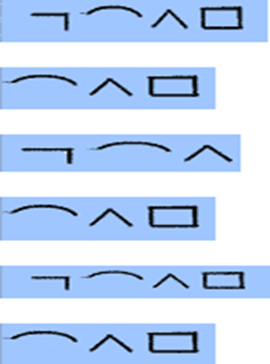 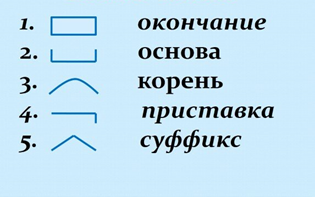 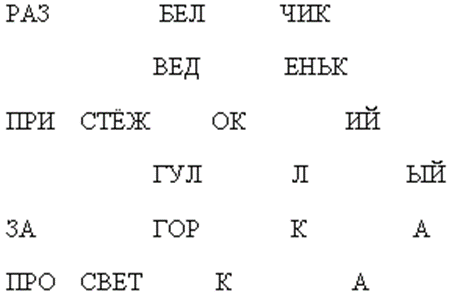 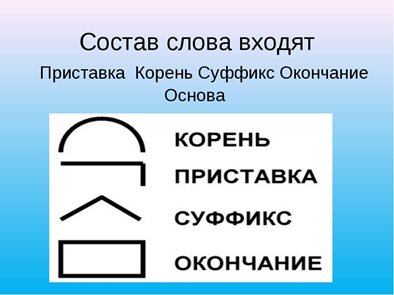 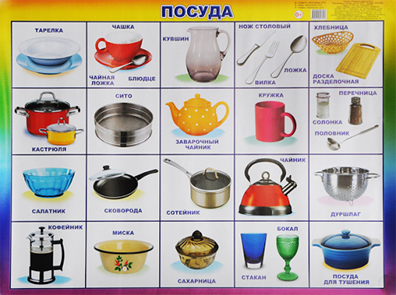 